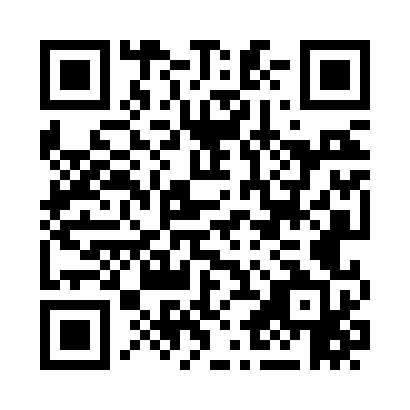 Prayer times for Hadler, Minnesota, USAMon 1 Jul 2024 - Wed 31 Jul 2024High Latitude Method: Angle Based RulePrayer Calculation Method: Islamic Society of North AmericaAsar Calculation Method: ShafiPrayer times provided by https://www.salahtimes.comDateDayFajrSunriseDhuhrAsrMaghribIsha1Mon3:325:341:305:449:2611:282Tue3:325:351:305:449:2611:283Wed3:335:351:315:449:2611:284Thu3:335:361:315:449:2511:285Fri3:345:371:315:449:2511:286Sat3:345:371:315:449:2411:287Sun3:355:381:315:449:2411:278Mon3:355:391:315:449:2311:279Tue3:365:401:325:449:2311:2710Wed3:375:411:325:449:2211:2611Thu3:385:421:325:439:2111:2412Fri3:405:431:325:439:2111:2313Sat3:425:441:325:439:2011:2114Sun3:445:451:325:439:1911:2015Mon3:455:461:325:439:1811:1816Tue3:475:471:325:439:1811:1717Wed3:495:481:325:429:1711:1518Thu3:515:491:325:429:1611:1319Fri3:535:501:335:429:1511:1120Sat3:545:511:335:419:1411:1021Sun3:565:521:335:419:1311:0822Mon3:585:531:335:419:1211:0623Tue4:005:541:335:409:1011:0424Wed4:025:551:335:409:0911:0225Thu4:045:571:335:409:0811:0026Fri4:065:581:335:399:0710:5827Sat4:085:591:335:399:0610:5628Sun4:106:001:335:389:0410:5429Mon4:126:021:335:389:0310:5230Tue4:146:031:335:379:0210:5031Wed4:166:041:335:379:0010:48